Brad Brooks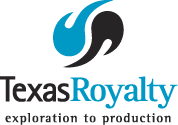 Completion ForemanTexas Royalty Corp500 North Capital of Texas HighwayBuilding 4-200Austin, TX 78746Office 	512-306-1717Fax	512-306-1774Mobile	940-585-8532brooks6832@aol.comwww.texasroyalty.com